MISS SHANA & MISS BRANDINOVEMBER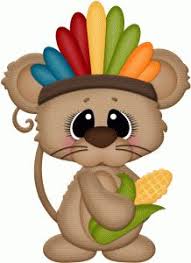 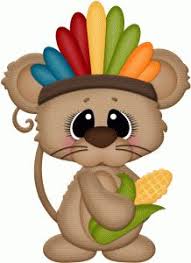 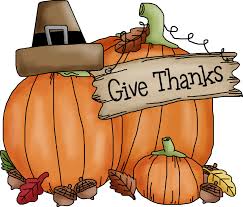 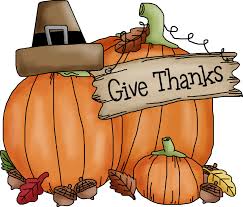 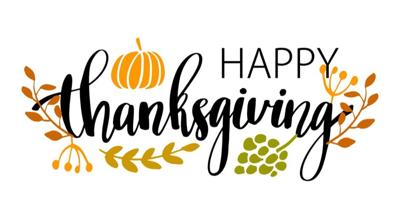 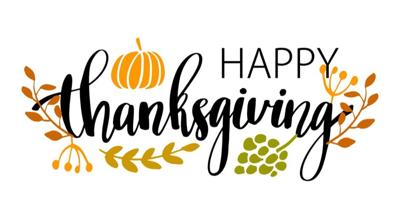 